Призываем жителей района быть острожными с огнём! На территории муниципального района Челно-Вершинский Самарской области увеличилось количество погибших при пожаре. Так, ночью 10 марта диспетчеру ПСО №42 поступил звонок о пожаре. Горело кирпично-блочное помещение надворной постройки. В результате возгорания погиб мужчина. Установлено, что он проживал один. Причиной пожара стало неосторожное обращение с огнем. Предполагаемая версия - неосторожность при курении. По статистике, более 80 % всех пожаров происходит в жилых домах и квартирах, доля погибших в жилом секторе составляет 90% от общего числа погибших при пожарах. Следует отметить, что неосторожное обращение с огнем является самой распространенной причиной возгораний, половина всех пожаров происходит по вине людей, не знающих или безответственно относящихся к правилам пожарной безопасности. Главной причиной такого легкомысленного поведения является укоренившееся в сознании большинства людей представление о том, что пожар - явление очень редкое. Человеку свойственно думать или надеяться на то, что беда обойдет его стороной. Увы, это не так. Примеров пожаров из-за неосторожного обращения с огнем огромное множество: это халатность при обращении с открытым огнем, будь то свечи или спички, непотушенный окурок, неумелое использование пиротехники, неосторожность в обращении с горючими или легковоспламеняющимися жидкостями. Пожар может возникнуть и от костра, разожженного вблизи строения, причем чаще всего - от искр, которые разносит ветер. В очередной раз призываем жителей муниципального района Челно-Вершинский к соблюдению мер пожарной безопасности. Это - залог вашего благополучия, сохранности собственной жизни и жизни близких людей. 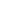 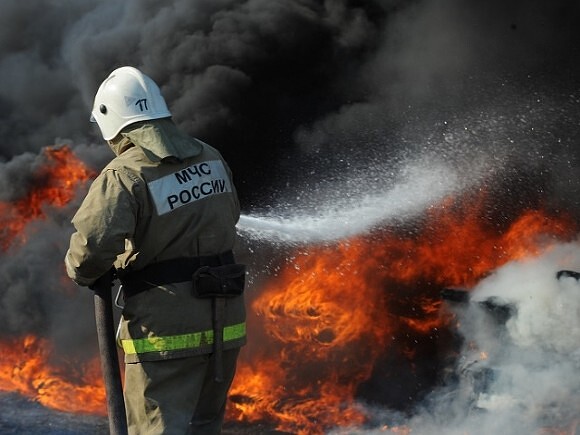 